ДЕПАРТАМЕНТ ОБРАЗОВАНИЯ АДМИНИСТРАЦИИГОРОДА НОВЫЙ УРЕНГОЙ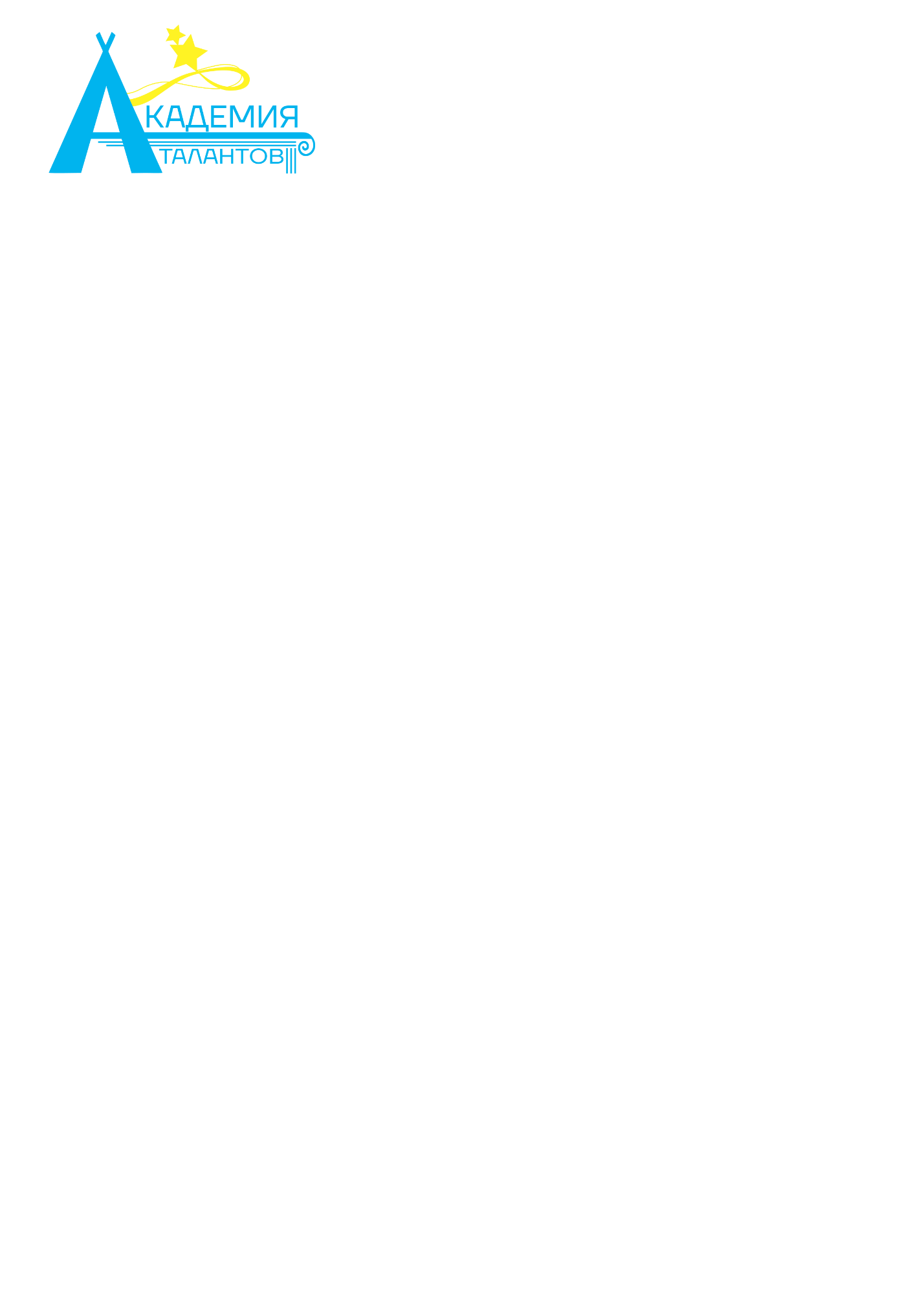 Муниципальное бюджетное образовательное учреждениедополнительного образованияГородской Дворец творчества «Академия талантов»(МБОУ ДО ГДТ «Академия талантов»)ул. Молодёжная, дом 17-А, г. Новый Уренгой, ЯНАО, 629306                                                                                                                                                                                      Телефон (Факс): (3494) 22-04-94 / E-mail: ddt@nur.yanao.ruОКПО 40787978/ОГРН 1028900631022ИНН 8904022796 /КПП 890401001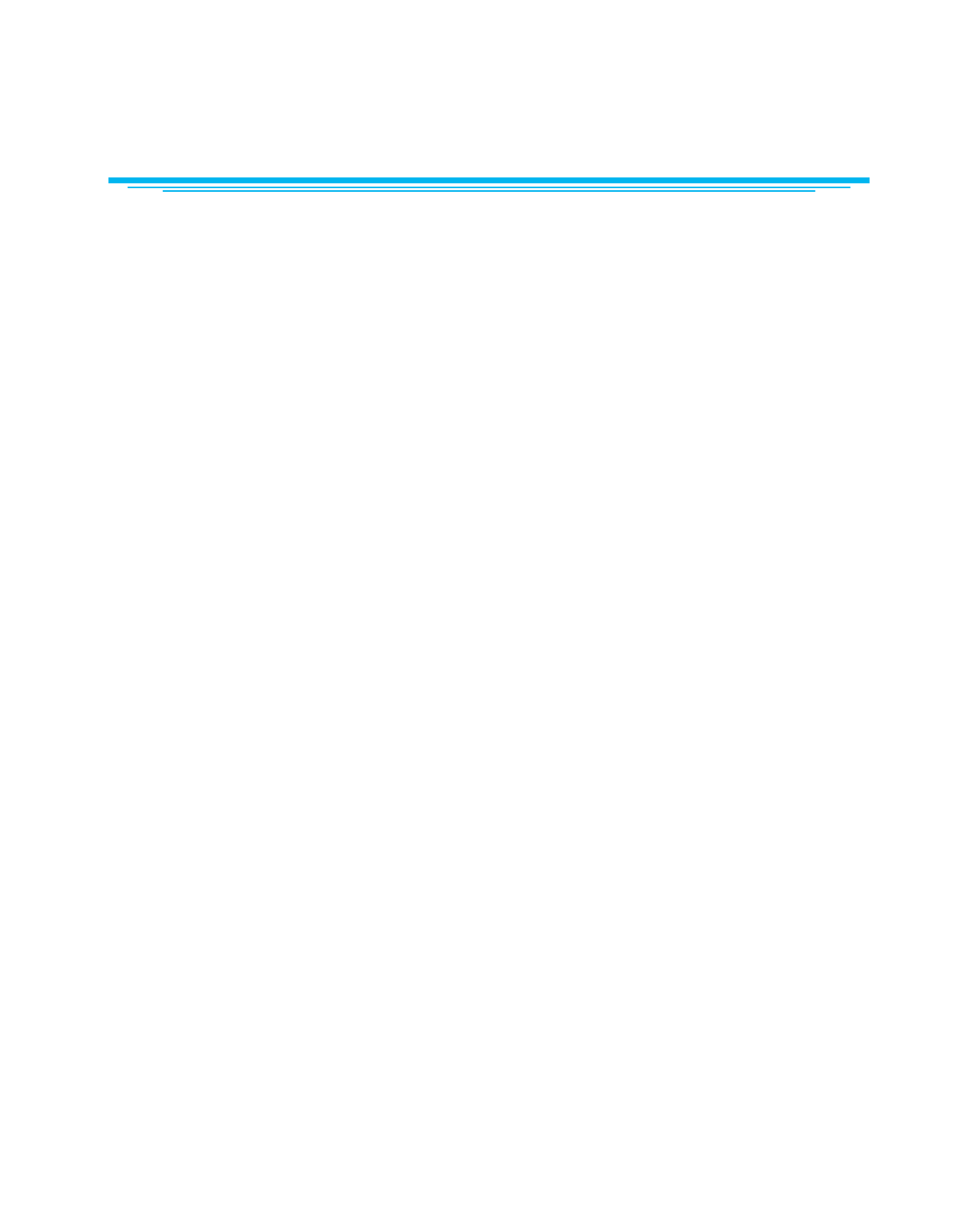 Пути совершенствования методической работы в учреждениях дополнительного образования детей Чернягина Татьяна Владимировна, Методист отдела СГиЕНрг. Новый Уренгой, 2024ВведениеУчреждения дополнительного образования детей играют важную роль в развитии и воспитании молодого поколения. Однако, для эффективной работы таких учреждений необходимо постоянное совершенствование методической работы. Методическая работа - это процесс разработки и применения методов и приемов обучения и воспитания детей. Эта работа включает в себя разработку индивидуальных образовательных программ, проведение диагностики и коррекционных занятий, а также сотрудничество с родителями и специалистами других областей.АктуальностьСовершенствование методической работы в учреждениях дополнительного образования детей (УДОД) имеет большое значение в современном образовании. Возрастающие требования к качеству образования, изменяющиеся потребности детей и развитие технологий требуют постоянного обновления методических подходов и инструментов.Современные методики и подходы к обучению позволяют более эффективно и интересно передавать знания детям, учитывать их индивидуальные особенности, развивать творческий потенциал и личностные качества. Поэтому важно постоянно совершенствовать методическую работу в УДОД, адаптировать методики к современным реалиям и потребностям детей.Кроме того, развитие информационных технологий и цифровых образовательных ресурсов также требует постоянного обновления методической работы в учреждениях дополнительного образования детей. Интеграция цифровых технологий в учебный процесс позволяет улучшить качество обучения, сделать его более доступным и интересным для детей.Таким образом, актуальность совершенствования методической работы в УДОД очевидна. Это позволит обеспечить качественное образование детей, развить их потенциал и подготовить к успешной жизни в современном обществе. 	В данном докладе рассмотрим несколько путей улучшения методической работы в УДОД. 1. Анализ и оценка текущей методической работы: Первым шагом в совершенствовании методической работы является анализ и оценка текущего состояния. Для этого необходимо провести аудит методической работы, выявить сильные и слабые стороны, а также определить потребности и ожидания педагогов и обучающихся. 2. Разработка и внедрение новых методических подходов: На основе результатов анализа необходимо разработать новые методические подходы, которые будут учитывать современные требования и потребности обучающихся. Важно учесть разнообразие интересов и способностей детей, а также использовать инновационные методы обучения, такие как интерактивные технологии и проектные методы. 3. Повышение квалификации педагогов: Одним из ключевых факторов успешной методической работы является квалификация педагогов. Для этого необходимо организовывать регулярные тренинги, семинары и мастер-классы, на которых педагоги смогут обмениваться опытом, узнавать о новых методиках и получать обратную связь от экспертов. 4. Создание методической базы данных: Для удобства педагогов и обучающихся необходимо создать методическую базу данных, в которой будут собраны и систематизированы методические материалы, учебные пособия, примеры успешных практик и другие полезные ресурсы. Это позволит педагогам быстро находить необходимую информацию и использовать ее в своей работе. 5. Организация методических совещаний и конференций: Для обмена опытом и обсуждения актуальных вопросов в методической работе необходимо организовывать методические совещания и конференции. Это позволит педагогам обсудить проблемы, найти решения, а также узнать о новых исследованиях и достижениях в области дополнительного образования. Возрождение МО. 6. В методической работе педагога могут применяться Нейросети (Нейросеть - это компьютерная модель, которая имитирует работу человеческого мозга и способна обучаться на основе заданных параметров) для улучшения процесса обучения и повышения эффективности образовательного процесса. Вот несколько способов, как можно использовать нейросети в методической работе:Персонализированное обучение: Нейросети могут быть использованы для создания персонализированных учебных планов и материалов, учитывающих индивидуальные потребности и способности каждого ученика.Автоматизированная оценка: Нейросети могут быть использованы для автоматизированной оценки учебных достижений учеников, что позволит педагогам быстрее и точнее оценивать знания и навыки учащихся.Анализ данных: Нейросети могут быть использованы для анализа данных обучения, что поможет педагогам выявить тренды и паттерны в учебном процессе и принимать более обоснованные решения.Поддержка принятия решений: Нейросети могут быть использованы для предоставления педагогам рекомендаций по улучшению учебного процесса и помощи в принятии решений.Создание интерактивных учебных материалов: Нейросети могут быть использованы для создания интерактивных учебных материалов, которые помогут ученикам более эффективно усваивать знания.В целом, использование нейросетей в методической работе педагога может значительно улучшить качество образования и помочь педагогам более эффективно работать с учащимися.Заключение Совершенствование методической работы в учреждениях дополнительного образования детей является важным шагом для повышения качества образования и развития обучающихся. Анализ текущей работы, разработка новых подходов, повышение квалификации педагогов, создание методической базы данных и организация методических совещаний, а также использование современных компьютерных технологий, таких как Нейросеть - все это пути, которые помогут достичь этой цели. Реализация данных мероприятий позволит учреждениям дополнительного образования детей стать более эффективными и успешными в своей работе.